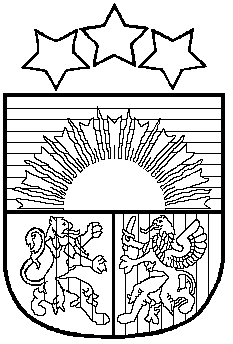 LATVIJAS REPUBLIKAPRIEKULES NOVADA PAŠVALDĪBAS DOMEReģ. Nr. , adrese Saules iela 1, Priekule, Priekules novads, LV-3434, tālr. , : , e-pasts: dome@priekulesnovads.lv                                                                                           APSTIPRINĀTS                                                                                            ar Priekules  novada pašvaldības                                                                                           2017. gada 27.aprīļa domes sēdes lēmumu Nr.153 (prot.Nr.5, 5.punkts)PRIEKULES NOVADA PAŠVALDĪBAS ARHĪVA NOLIKUMSIzdots saskaņā ar likuma „Par pašvaldībām” 14.panta otrās daļas 8. punktu, „Arhīvu likuma” 14.panta pirmās daļas 2. punktu Vispārīgie noteikumi. Priekules novada pašvaldības (turpmāk tekstā saukta - pašvaldība) darbībā izveidojušies uzkrātie informatīvi vērtīgie dokumenti (pastāvīgi glabājamie un uz laiku glabājamie dokumenti, to skaitā personālsastāva   dokumenti) veido pašvaldības arhīvu, kas ir  Latvijas nacionālā  arhīva fonda sastāvdaļa.        1.2.  Par Pašvaldības arhīva dokumentu uzkrāšanu, uzskaiti, saglabāšanu un izmantošanu ir atbildīgs novada pašvaldības  priekšsēdētājs.1.3. Pašvaldības arhīva darbība tiek organizēta saskaņā ar likuma „ Par pašvaldībām” 14. panta 2. daļas 8.punktu, Arhīva likuma, citu Latvijas Republikas likumdošanas aktu, lietvedības noteikumu un Latvijas  nacionālā arhīvu fonda  uzraudzības iestāžu nosacījumiem, kā arī pašvaldības domes priekšsēdētāja prasībām un Pašvaldības arhīva nolikumu.          1.4. Pašvaldības  arhīva darba organizēšanu saskaņā ar šo nolikumu, dokumentu uzkrāšanu,           uzskaiti, izmantošanu un saglabāšanu līdz nodošanai valsts arhīvā veic par arhīvu           atbildīgais  pašvaldības domes priekšsēdētāja norīkots darbinieks.    1.5.Pašvaldības arhīva darbībā ar padomdevēja tiesībām piedalās ekspertu komisija, kuras            kompetencē ir sniegt priekšlikumus par dokumentu glabāšanas termiņiem, veikt            dokumentu vērtības ekspertīzes rezultātu noformēšanu (pastāvīgi un ilgtermiņa glabājamo lietu, to skaitā personālsastāva lietu, apraksti, akti par dokumentu atlasi iznīcināšanai), u.c. funkcijas saskaņā ar ekspertu komisijas nolikuma nosacījumiem.     2. Arhīva dokumentu sastāvs2.1. Novada pašvaldības arhīvs glabā:                 -   novada pašvaldības lietvedībā pabeigtus dokumentus;                 -   pastāvīgi glabājamos dokumentus;                 -   ilgtermiņa (ilgāk par 10 gadiem) glabājamos dokumentus;                 -   personālsastāva dokumentus;                      (novada domes priekšteču dokumentus);                 -   likvidēto juridisko personu dokumentus;          2.2.  fonda lietas (pastāvīgi, ilgtermiņa glabājamo un personālsastāva lietu aprakstus,                  vēsturiskās izziņas, arhīva pases, aktus par lietu nodošanu valsts arhīvā, aktus par                  dokumentu atlasi iznīcināšanai u.c.).3. Arhīva uzdevumi    Pašvaldības  arhīva galvenie uzdevumi:- uzkrāt, uzskaitīt, saglabāt un izmantot pastāvīgi un uz laiku  glabājamos dokumentus,   to skaitā personālsastāva dokumentus;-  savlaicīgi sagatavot un noteiktā termiņā nodot valsts arhīvam pastāvīgi glabājamos dokumentus. Atbildīgā darbinieka pienākumi un tiesības Pašvaldības arhīvam noteikto uzdevumu nodrošināšanai Atbildīgajam darbiniekam ir šādi pienākumi:sniegt  metodisko palīdzību pašvaldības iestādēm un to struktūrvienībām (darbiniekiem), sastādot   lietu nomenklatūru, kā arī sastādot lietu nomenklatūras kopsavilkumu;           4.1.2.piedalīties lietu iekārtošanas kontrolē lietvedībā un to sagatavošanā nodošanai novada domes arhīvā;      4.1.3. kopā ar Ekspertu komisiju organizēt dokumentu vērtības ekspertīzi lietvedībā;      4.1.4. pieņemt glabāšanā atbilstoši pastāvošajiem noteikumiem struktūrvienību, kā arī konkurē darbinieku noformētas pastāvīgi un ilgtermiņa glabājamās lietas (to skaitā personālsastāva lietas);           4.1.5.  veidot  un uzturēt kārtībā pastāvīgi un ilgtermiņa glabājamo dokumentu (to skaitā personālsastāva dok.) uzskaiti, sastādīt  lietu aprakstus;           4.1.6.  veidot un papildināt arhīvā glabājamo  dokumentu uzziņas sistēmu (vēsturisko   izziņu);               4.1.7.  sastādīt aktus par dokumentu atlasi iznīcināšanai;               4.1.8.  saglabāt arhīvā pieņemtos dokumentus;               4.1.9. sagatavot pastāvīgi glabājamos dokumentus nodošanai un nodod tos Liepājas zonālajā valsts arhīvā glabāšanai, valsts arhīva noteiktajā termiņā;                             4.1.10. valsts arhīvu noteiktā termiņā veikt arhīva fondu un lietu uzskaiti, sastādīt arhīva pasi un iesniegt to Liepājas zonālajā valsts arhīvā;              .                4.1.11. veikt  arhīva dokumentu izmantošanu (izsniegt  arhīva izziņas, uz laiku lietošanā arhīva  dokumentus utt.);                             4.1.12. piedalīties lietvedības un arhīva darba normatīvo dokumentu izstrādāšanā;               4.1.13. ievērot pašvaldības domes priekšsēdētāja prasības un norādījumus;                                          4.1.14. ievērot Latvijas Nacionālā arhīva rekomendācijas par dokumentu noformēšanas- papīra un informācijas pierakstīšanas līdzekļu izvēli.4.2. Par pašvaldības arhīva darba organizēšanu atbildīgā darbinieka tiesības ir:          pieprasīt no pašvaldības iestādēm un  struktūrvienībām (darbiniekiem) ievērot noteikumus, kas nosaka lietu   iekārtošanu lietvedībā un to             sagatavošanu nodošanai pašvaldības  arhīvā;                     iesniegt pašvaldības  domes vadībai priekšlikumus par arhīva darba                  uzlabošanas    un dokumentu saglabāšanas jautājumiem;informēt pašvaldības domes priekšsēdētāju par iestāžu un to struktūrvienību vadītājiem, kuri nenodrošina dokumentu saglabāšanu;pieaicināt par konsultantiem Latvijas nacionālā arhīva speciālistus.Pašvaldības domes priekšsēdētāja                                                                            V.Jablonska